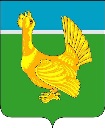 Администрация Верхнекетского районаПОСТАНОВЛЕНИЕОб установлении и исполнении расходного обязательства муниципального образования Верхнекетский район Томской области на достижение целевых показателей по плану мероприятий («дорожной карте») «Изменения в сфере культуры, направленные на повышение ее эффективности» в части повышения заработной платы работников муниципальных учреждений культурыВ соответствии с частью 1 статьи 86 Бюджетного кодекса Российской Федерации, государственной программой «Развитие культуры и туризма в Томской области», утвержденной постановлением Администрации Томской области от 27.09.2019 № 347а, постановляю:1. Установить расходное обязательство муниципального образования Верхнекетский район Томской области на достижение целевых показателей по плану мероприятий («дорожной карте») «Изменения в сфере культуры, направленные на повышение ее эффективности»  в части повышения заработной платы работников муниципальных учреждений культуры (далее – расходное обязательство), в сумме 84 081 100,00 рублей, в том числе:1) за счет средств областного бюджета  в сумме 44 320 000,00 рублей;2) за счет средств местного бюджета в сумме 39 649 518,60 рублей;3) за счет средств от приносящей доход деятельности 111 581,40 рублей.2. Исполнение расходного обязательства осуществляют:1) в части распределения и контроля за достижением значений показателей результативности использования субсидии из областного бюджета, выделенной на софинансирование  расходных обязательств, на достижение целевых показателей по плану мероприятий («дорожной карте») «Изменения в сфере культуры, направленные на повышение ее эффективности»  в части повышения заработной платы работников муниципальных учреждений культуры, в рамках реализации государственной программы Развитие культуры и туризма в Томской области» (далее – Субсидия) – Администрация Верхнекетского района;2) в части исполнения расходного обязательства, указанного в пункте 1 настоящего постановления - муниципальное автономное учреждение «Культура», муниципальное автономное учреждение «Верхнекетская централизованная библиотечная система».3. Администрации Верхнекетского района обеспечить предоставление в Департамент по культуре Томской области (далее- Департамент) отчетов в сроки и по формам, установленным соглашением о предоставлении бюджету муниципального образования Верхнекетский район Томской области Субсидии, заключенным с Департаментом.4. В случае наличия неиспользованного остатка Субсидии Администрация Верхнекетского района обеспечивает возврат Субсидии в областной бюджет в неиспользованной части в установленном бюджетным законодательством порядке.5. Опубликовать настоящее постановление в информационном вестнике Верхнекетского района «Территория» и разместить на официальном сайте Администрации Верхнекетского района. 6. Настоящее постановление вступает в силу со дня его официального опубликования и распространяет своё действие на правоотношения, возникшие с 26 июня 2023 года.7. Контроль исполнения настоящего постановления возложить на заместителя Главы Верхнекетского района по социальным вопросам.И.о.Главы Верхнекетского района                                                            Л.А.ДосужеваЛ.А. ДосужеваДело-2, УФ-1, бух.адм. – 1, Досужева-1,  МАУ «Культура»-1, МАУ «Верхнекетская ЦБС-1.29 июня 2023 г.р.п. Белый ЯрВерхнекетского районаТомской области                № 557